           August 2019     Children’s Library Programs     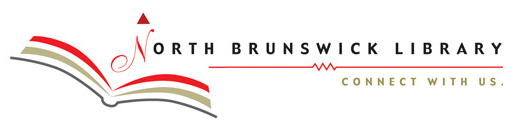 *Any programs that are red require prior registration.  *Programs in black are drop-in and do not require registration.Children’s Programs: Please call the library (732-246-3545) or visit in person to register.Program DescriptionsAlphabet Soup for ages 3-5: Interactive storytime that combines stories, rhymes, and activities for preschool children. Registration not necessary.Art with Miss April (various ages): Art projects geared toward specific age groups. Registration required.Crafty Kids for ages 6-9: Arts and crafts projects for younger children. Registration required.Crafty Tweens for ages 9-12: Arts and crafts projects for older children. Registration required.DaVinci STEAM Club (various ages): STEAM (science, technology, engineering, art, and math) activities geared toward specific age groups. Registration required.Read to Jake the Dog for ages 6-10: Young readers can practice their skills reading to Jake the Dog. Jake loves having the children read to him! Registration required.Sensory Play for ages 3-6: Combines movement and sensory stations to stimulate your child’s senses and allow them to stay active, explore, play and create.				   		   Registration not necessary.Story Tots for ages 1-2: Music, rhymes, movement, story, and activity for younger children. Registration not necessary.Storytime for ages 6-8:  Picture books with more detailed characters and plots are featured. Registration not necessary.  ***End of Summer Party***: Don’t miss the party! All children who have participated in the summer reading program are invited to join us for an afternoon of fun activities & treats.    	 		     Registration not necessary.*** Please call the library (732-246-3545) or visit in person to register***Program Rules & Expectations* We expect sick children to remain at home and not be brought into the library, especially during children’s programming when illnesses may easily be spread to other children.    Children who have a fever, diarrhea, or show visible signs of illness will not be allowed to participate in the program.* As a courtesy to the librarian and other participants, please plan to arrive 5 minutes early. * All programs are approximately 30 minutes unless otherwise noted. * Parents and caregivers must remain in the building during programs.Questions?If you have any questions about the programs please call the library at 732-246-3545 and ask to speak to the reference desk. The librarian at the desk will be able to answer your questions. ***Miss Anna, Children’s Librarian***ashifton@northbrunswicklibrary.orgSunday12-5 PMMonday10-9 PMTuesday10-9 PMWednesday10-9 PMThursday10-9 PMFriday10-5 PMSaturday10-5 PM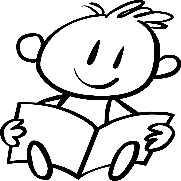 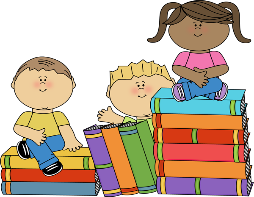 1              2 DaVinci STEAM Club for ages 6-91:00-2:00Crafty Kidsfor ages 6-93:00-4:003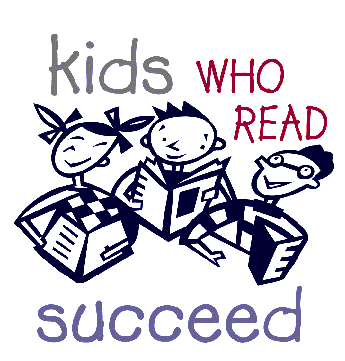 45         Alphabet Soupfor ages 3-510:15AM6  Art with Miss April for ages 3-610:00-11:00Art with Miss April for ages 6-911:00-12:007      Sensory Playfor ages 3-610:15AM8 DaVinci STEAM Club for ages 9-125:00-6:009  Crafty Tweensfor ages 9-123:00-4:0010    Storytimefor ages 6-811:15AM11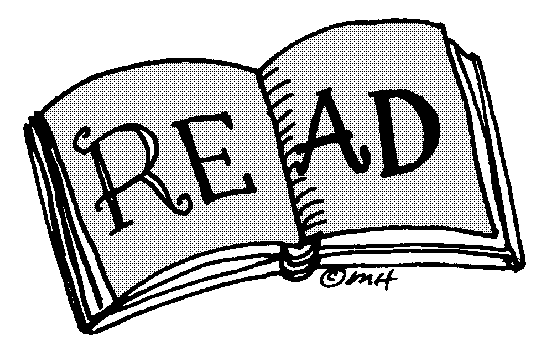 12         Alphabet Soupfor ages 3-510:15AMRead to Jake the Dogfor ages 6-106:00PM13     Story Totsfor ages 1-210:15AM14    Art with Miss April for ages 6-910:00-11:00 Art with Miss April for ages 3-611:00-12:0015   Story Totsfor ages 1-21:15PM16 DaVinci STEAM Club for ages 6-91:00-2:00Crafty Kidsfor ages 6-93:00-4:0017End of Summer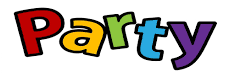 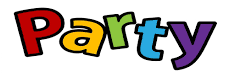 1:00-3:001819        Alphabet Soupfor ages 3-510:15AMArt with Miss April for ages 3-62:00-3:00Art with Miss April for ages 6-93:00-4:00Read to Jake the Dogfor ages 6-106:00PM20    Story Totsfor ages 1-210:15AM21     Sensory Playfor ages 3-610:15AM22  Art with Miss April for ages 6-910:00-11:00Art with Miss April for ages 3-611:00-12:00DaVinci STEAM Club for ages 9-125:00-6:0023  Crafty Tweensfor ages 9-123:00-4:0024      Storytimefor ages 6-811:15AM25  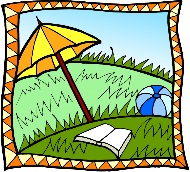 26          Alphabet Soupfor ages 3-510:15AMRead to Jake the Dogfor ages 6-106:00PM27  Art with Miss April   for ages 3-610:00-11:00Art with Miss April for ages 6-911:00-12:0028      29    Story Totsfor ages 1-21:15PM30 31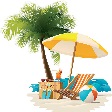 